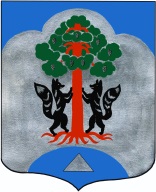                                                АДМИНИСТРАЦИЯ                    МО СОСНОВСКОЕ СЕЛЬСКОЕ ПОСЕЛЕНИЕ                  МО ПРИОЗЕРСКИЙ МУНИЦИПАЛЬНЫЙ РАЙОН                                     ЛЕНИНГРАДСКОЙ ОБЛАСТИ                                                РАСПОРЯЖЕНИЕОт  «___»  ______  2019 года  №  ___                                   ПРОЕКТО задачах по подготовке объектовжилищно-коммунального хозяйствак отопительному сезону 2019-2020г.г.В целях своевременной подготовки жилищно-коммунального хозяйства к бесперебойной работе в осенне-зимний период 2019-2020 годов:1.Рекомендовать руководителям управляющих компаний, ресурсоснабжающих организаций:1.1.Утвердить комплексные планы подготовки объектов жилищно-коммунального хозяйства и социальной сферы к работе осенне-зимний период 2019-2020  с учетом итогов предыдущего сезона. Утвержденные комплексные планы представить в администрацию МО Сосновское сельское поселение до 07 мая 2019г.Обеспечить своевременное финансирование утвержденных планов мероприятий.1.2.Разработать и утвердить задание по статистической форме  1 ЖКХ (зима) «Сведения о подготовке жилищно-коммунального хозяйства к работе в зимних  условиях», утвержденной постановлением Федеральной службы государственной статистики от 27 февраля  2006 года, представить  в администрацию МО Сосновское сельское поселение до 25 мая 2019 года. Обеспечить предоставление в администрацию поселения 25 числа каждого месяца, начиная с 25 июня, оперативного отчета о ходе выполнения задания по подготовке к работе в осенне-зимний период 2019-2020 г.г. по форме. К отчету прилагать справку о выполнении утвержденных мероприятий по подготовке к зиме. Назначить до 25 мая 2019 года  должностных лиц, ответственных за подготовку сводного статистического отчета по поселению по форме 1 ЖКХ (зима). Информацию об ответственных лицах представить в администрацию МО Сосновское сельское поселение.1.3.Обеспечить до  15 сентября 2019 года  готовность жилищного фонда, объектов  социальной сферы и инженерной инфраструктуры к работе в зимних условиях.1.4.До 01 сентября 2019 года утвердить сроки проведения опробования систем теплоснабжения. Информацию о проведении опробования  систем теплоснабжения  предоставлять в администрацию поселения. Провести необходимые работы по подготовке тепловых сетей к работе в отопительный период.1.5.По результатам испытания систем теплоснабжения оформить акты проверок и паспорта готовности котельных, тепловых сетей жилых домов и объектов социальной сферы в  соответствии с Положением об оценке готовности электро- и теплоснабжающих организаций к работе в осенне-зимний период ,утвержденным Министерством промышленности и энергетики Российской Федерации 25 августа 2004 года ,и предоставить в администрацию поселения   до  01 октября  2019 года.1.6. Уточнить до 05 июня 2019 года порядок ликвидации аварийных ситуаций в системах электро- и теплоснабжения с учетом взаимодействия  тепло-, электро-, топливо-, и водоснабжающих  организаций, потребителей, жилищных, ремонтно- строительных, транспортных организаций и других органов.1.7.Утвердить до 05 июня 2019года расчеты допустимого времени устранения аварийных нарушений в работе систем отопления жилых домов.1.8.Уточнить до 15 августа 2019 года схемы оповещения и взаимодействия служб при ликвидации аварийных ситуаций на объектах жизнеобеспечения населения.1.9.До 01 октября 2019 года организовать проверку готовности аварийных бригад и проведение учений, тренировок оперативно-диспетчерских, аварийно-восстановительных служб и руководителей управляющих компаний по ликвидации аварий на объектах ЖКХ.1.10.Обеспечить до 01 октября 2019 года создание запасов топлива (уголь, щепа).1.11.До 01 октября 2019 года обеспечить формирование аварийного запаса оборудования и материалов.1.12.Провести необходимые работы по подготовке тепловых сетей к работе в отопительном сезоне, обратив  внимание на ревизию и ремонт запорной арматуры, контроль герметической системы.1.13.Выполнить до 15 октября 2019 года комплекс мер по повышению надежности систем электроснабжения. Установить технический контроль   за состоянием и эффективностью работы источников и систем  электроснабжения, назначить ответственных за техническое состояние.1.14.Принять меры по обеспечению пожарной безопасности жилищного фонда и объектов коммунального хозяйства.1.15.Активизировать работу по взысканию задолженности с потребителей за предоставленные  жилищно-коммунальные услуги в соответствии  с действующим законодательством, в том числе в судебном порядке. Проводить разъяснительную работу о последствиях неуплаты за жилищно-коммунальные услуги.1.16.Организовать производство ремонтных работ по подготовке к работе систем уличного освещения. Эксплуатацию уличного освещения начать не позднее 15 сентября 2019 года.1.17.Ежемесячно, до 05 числа месяца, следующего за отчетным, направлять в администрацию поселения отчет по итогам выполненных мероприятий по подготовке к зиме.2.В рамках требований «Правил оценки готовности к отопительному периоду», утвержденных приказом Минэнерго России № 103 от 12 марта 2013 года утвердить комиссию по проверке готовности  жилищного фонда, объектов социальной сферы и инженерной инфраструктуры к устойчивому функционированию в отопительный период 2019-2020 годов. Организовать контроль за ходом выполнения работ на объектах теплоснабжения, электроснабжения, водоснабжения и водоотведения, подготовку резервных источников электроснабжения.2.1.Утвердить Программы проведения проверок готовности к отопительному периоду 2019-2020гг. в муниципальном образовании Сосновское сельское поселение комиссию по подготовке объектов жилищно-коммунального хозяйства и социальной сферы к работе в осенне-зимний период 2019-2020 гг.3.Комиссии МО Сосновское сельское поселение  по подготовке и проведению отопительного сезона с руководителями управляющих компаний организовать контроль за ходом выполнения работ на объектах теплоснабжения, электроснабжения, водоснабжения и водоотведения, подготовкой резервных источников электроэнергии и созданием нормативных запасов топлива.4.Специалисту администрации Заветному С.В. обеспечить:-подготовку и предоставление  до 13 мая 2019 года в отдел коммунального хозяйства администрации МО Приозерский муниципальный район Ленинградской области утвержденного Комплексного плана подготовки жилищно-коммунального хозяйства, топливно-энергетического комплекса и социальной сферы МО Сосновское сельское поселение к отопительному сезону 2019-2020гг.- своевременное предоставление  в  Отдел коммунального хозяйства сводного статистического отчета по форме  № 1 ЖКХ (зима) в период с 01 июня по 01 ноября 2019года.5.Ежемесячно до 10 числа заслушивать отчет руководителей управляющих компаний на заседании комиссии по подготовке к отопительному сезону.6.Признать утратившим силу Распоряжение № 71 от 19 апреля 2018 года «О задачах по подготовке объектов жилищно-коммунального хозяйства к отопительному сезону 2018-2019г.г».7.Контроль за выполнением данного распоряжения оставляю за собой.Глава администрации МОСосновское сельское поселение:                                           С.М. Миничисп.Заветный С.В.